«Школьное питание»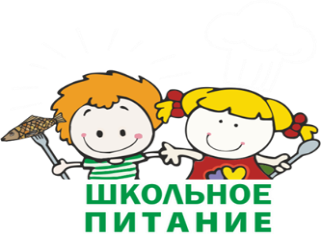 2023-2024 учебный годШкольное питание в г. Кемерово организует МАУ «Школьное питание». Питание организовано:Комплексно по предварительному заказу.Через линию раздачи.Буфет.Меню комплексного питания цикличное 20ти дневное, меняется по сезонам с учетом сезонных продуктов( фруктов, овощей) и способов их обработки в соответствии с Санитарными нормами:С 01.09.2023 по 31.10.2023 – сезон «Осень»С 01.11.2023 по 29.02.2024 – сезон «Зима»С 01.03.2024 по 31.05.2024 – сезон «Весна»Питание для начальной школы( 1-4 класс)Бесплатное, комплексное, единое Региональное Обучающиеся в 1 смену – «Завтрак школьника» 1-4 класс (горячее блюдо как молочное так и мясное, закуски, напиток, ягоды, фрукты, овощи)Обучающиеся во 2 смену – «Обед школьника» 1-4 класс (закуска-салат, первое блюдо, второе блюдо, напиток – так же овощи и фрукты).Для учащихся с 5 по 11 классыКроме того, в каждой школе доступно для заказа меню по медицинским показаниям                     (сахарный диабет, аллергия) и меню для льготных категорий обучающихся.С меню можно ознакомиться на сайте МАУ «Школьное питание» в разделе Школьное меню, в электронном журнале в разделе «Питание», в мобильном приложении «Учусь в Кузбассе».В каждом образовательном учреждении организован Родительский контроль за организацией школьного питания. Что бы стать членом родительского контроля необходимо обратиться в администрацию образовательного учреждения.Все вопросы можно задавать МАУ «Школьное питание» по тел. Приемная -45-95-00Отдел заявок(в эл.журнале) 45-95-11,45-95-16Технологический отдел 45-95-13Наименование комплексаучебный год 2023 - 2024Доступно для заказа с 08.00 до 12.00Доступно для заказа с 08.00 до 12.00Меню "Новинка"( мясной комплекс+ выпечка или фрукт или кондитерское изделие, напиток)90,00Школьный завтрак «мини»  5-11 кл (уменьшеный выход основного блюда, содержит молочное  или мясное блюдо, фрукт или салат или закуска,напиток)105,00Завтрак школьника 5-11 кл( сбалансированный комплекс по возрастной группе)115,00Доступно для заказа с 12.00 до 18.00Доступно для заказа с 12.00 до 18.00Меню "Новинка"( мясной комплекс+ выпечка или фрукт или кондитерское изделие,напиток)90,00Школьный обед мини 5-11 кл (уменьшенный выход основного блюда, первое блюдо, салат или закуска или фрукт, второе блюдо, напиток)115,00Обед школьника 5-11 кл( сбалансированный комплекс по возрастной группе)125,00